СОВЕТ НУРЛАТСКОГО МУНИЦИПАЛЬНОГО РАЙОНАРЕСПУБЛИКИ ТАТАРСТАН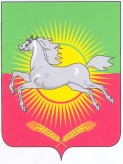 РЕШЕНИЕ КАРАРОб утверждении исполнения бюджета Нурлатского муниципального районаза первое полугодие 2011 года№ 78                                                                                              от 25 августа 2011 года       Заслушав выступление Председателя Финансово-бюджетной палаты Нурлатского муниципального района Ильясова И.Т., Совет Нурлатского муниципального района  Р Е Ш И Л:1. Информацию Председателя Финансово-бюджетной палаты Нурлатского муниципального района Ильясова И.Т. принять к сведению.2. Утвердить исполнение бюджета Нурлатского муниципального района  за первое полугодие 201 года по доходам в сумме 764 884 тысяч рублей, по расходам 766 521 тысяч рублей. 3.  Установить предельный размер дефицита в сумме  1637 тысяч рублей (приложение № 1).Председатель СоветаНурлатского муниципального районаРеспублики Татарстан                                                                          Н.Ш. Шарапов                                                      Приложение № 1                                                                                                            к Решению Совета                                                                                       Нурлатского муниципального района                                                          от 25 августа № 78 Общие   итоги исполнения  бюджета НурлатскогоОбщие   итоги исполнения  бюджета Нурлатскогомуниципального района  на 1 июля 2011г.муниципального района  на 1 июля 2011г.тыс.руб.НаименованиеУтвержден.план на 2011 годУточнен.       план на 1.07.2011г.Поступило на 1.07.2011г.% исполнения% исполненияк утверж.к уточн.плануплануДоходыНалог на доходы с физических лиц146 927146 92767 4534646Налог на совокупный доход20 54820 54811 7165757 -единый сельхозналог7557552202929 -единый налог на вмененный доход16 26916 2698 9805555упрощенная система налогообложения3 5243 5242 5167171доход от выдачи патентаНалог на имущество  - налог на имущество физических лиц - налог на имущество физических лиц -земельный налогПлатежи за польз.природ.рес. -налог на добычу общераспр.пол.иск.Прочие налоги, пошлины12 27112 2715 4414444и сборыгоспошлина -в т.ч за совершение нотар.действийпо делам общей юрисдикции2 6572 6571 0283939за регистрацию транспортных средств9 6149 6144 4134646Перерасч.по отменен.налогамналог на прибыль организацийна содержание милицииналог на рекламупрочие местные налогиналог на имущество предприятийИтого по налоговым доходам179 746179 74684 6104747Плата за негативное воздействие на окружающую среду5 3075 3072 9165555Доходы от имущест,наход.вгос.муницип.собственности6756755598383аренд.плата и пост.на закл.дог.ар.зем.375375452121121аренда имущества муницип.органов3003001073636прочие доходы от испоьлз.имуществомпрочие доходы от испоьлз.имуществомДоходы от платных услуг105Штрафные санкции3 1103 1101 8576060Прочие неналог.доходы(продажа земли)1 2701 2701881515Итого по неналоговым доходам10 36210 3625 6255454Возврат остатков субсидий и субвенций прошлых летВозврат остатков субсидий и субвенций прошлых летВозврат остатков субсидий и субвенций прошлых летИТОГО СОБСТВЕН.ДОХОДОВ190 108190 10890 2354747Безвозмездные перечисления489 491574 776309 0446354ДотацииСубвенции 151 538109 697107 2967198Субсидии 337 379147 025147 02644100Межбюджетные трансферты5745 8135 8131 013100Возврат остатков субсидий и субвенций прошлых летВозврат остатков субсидий и субвенций прошлых лет-1 313-1 313ВСЕГО доходов679 599764 884399 2795952Профицит(+), Дефицит(-)РАСХОДЫОбщегосударственные вопросы37 1423871222 2816058Национальная оборона1 82119191 89110499Правоохранительная деятельность5 23155472 0163936Национальная экономика814814100ЖКХ11 6585046714 79012729Охрана окружающей средыОбразование378 887404 206225 0665956Культура 37 19437 69413 3903636Здравоохранение 77 12178 14434 5054544Соц.политика7 19113 4929 21812868Физкультура и спорт1 1011 1015074646Обслуживание муниципального долга2 1252 1259144343межбюджетные трансферты120 128132 30059 5355045ИТОГО расходов679 599766 521384 9275750Профицит(+), Дефицит(-)0-1 63714 352